APPOINTMENT OF TEACHING ASSISTANT GRADE 232.5 HOURS PER WEEK, TERM TIME ONLY  -  START DATE:  ASAPSALARY:  SCP 5-6 £15,503-£15,793 PER ANNUM Chadsgrove School is a day special school for pupils whose special educational needs arise from their physical disabilities.  In addition a significant number have profound and multiple learning difficulties, whilst others have sensory impairments and/or communication difficulties.At present there are 142 pupils on role within the 2-19 age range and there are approximately 45 Teaching Assistants working throughout the school.  Their roles are varied but consist of supporting teaching activities in the classroom and assisting with the changing and personal care requirements of some of the children.  The work can often involve lifting pupils and candidates need to be physically fit and capable of working co-operatively within a multi-disciplinary team.  It is essential that candidates are adaptable with a good sense of humour and have an ability to empathise and work positively with the pupils’ individual needs.Previous experience of working with physically disabled children would be an advantage but it is not essential, as training will be given.  The post will involve working in class situations with other teaching assistants.  Some of the work will concentrate on supporting individual children in those classes to enable them to access the school curriculum fully.  You will be required to drive the children to outside activities so it is essential that you have D1 on your licence and are willing to undertake a WCC driving assessment.  It is also essential that you are willing to be trained to administer medication if necessary.  Chadsgrove School is committed to promoting and safeguarding the welfare of children.  All candidates will be subject to an enhanced DBS check and satisfactory references.The closing date for applications is:   Monday 3rd May 2021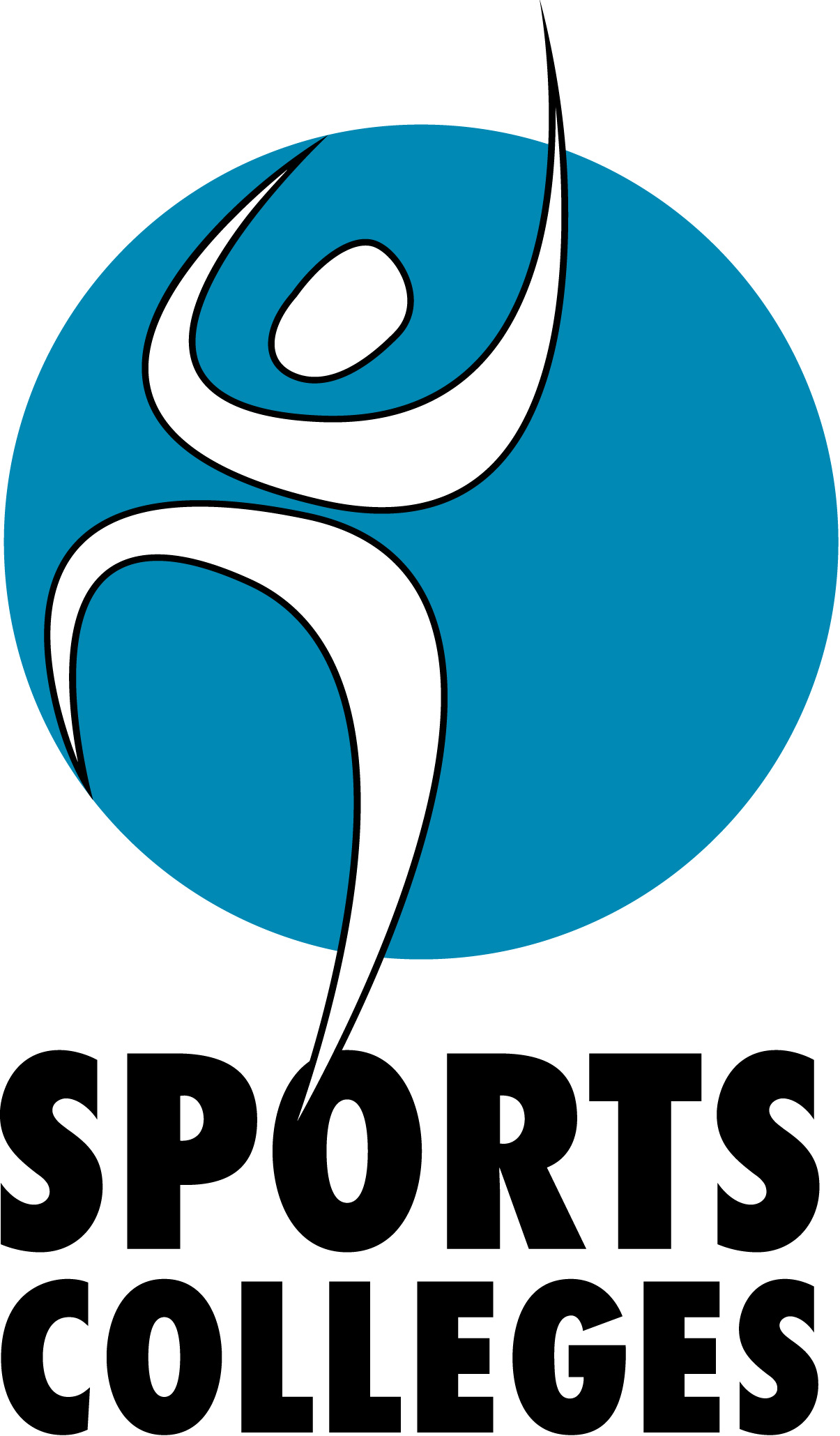 Interviews being held:  Monday 10th May 2021